Росреестр республики проведет горячую линию для представителей профессионального сообщества, приуроченную ко Дню работников геодезии и картографииВо второе воскресенье марта геодезисты и картографы отмечают свой профессиональный праздник - День работников геодезии и картографии России, установленный Указом Президента Российской Федерации от 11 ноября 2000 года. 06 марта 2024 года специалисты Управления Росреестра по Республике Адыгея и регионального Роскадастра проведут консультацию кадастровых инженеров, приуроченную ко Дню работников геодезии и картографииВ ходе мероприятия кадастровым инженерам окажут консультативную помощь в решении конкретных проблемных ситуаций, с которыми они сталкиваются при подготовке документов для кадастрового учета земельных участков и других объектов недвижимости. Получить консультацию по актуальным вопросам, относящимся к профессиональной деятельности кадастровых инженеров можно по телефонам:8(8772)57-45-40 – начальник отдела землеустройства, мониторинга земель и кадастровой оценки недвижимости, геодезии и картографии Церклевич Ольга Викторовна;8(8772)59-30-46 (доб. 2225) – и.о. начальника отдела обеспечения ведения и нормализации данных ЕГРН Казакова Светлана Андреевна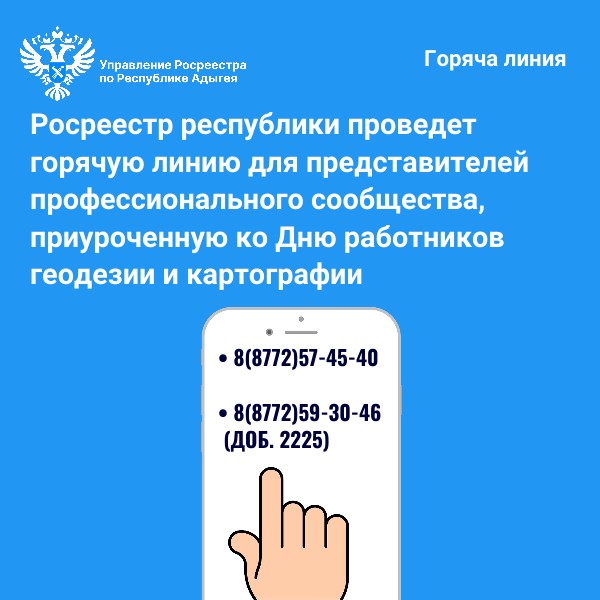 